입사지원서입사가능일자: 201X년 XX월사진성    명.(한글) 지원부문.사진성    명.(영문) 지원자격.사진성    명.(한자) 업무경력.사진주민번호.희망급여.사진생년월일.직전연봉.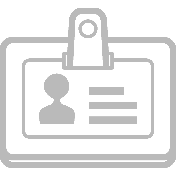 연락처현주소.연락처휴대폰.E-mail.연락처블로그.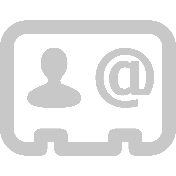 학력사항기간(년월)학교 명학교 명전공전공학력사항고등학교-학력사항대학(2)학력사항대학교(4)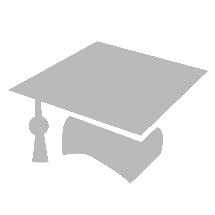 학력사항대학원(석)경력사항기간(년월)회사 명직급주요포지션경력사항경력사항경력사항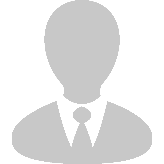 경력사항가족사항관계성명생년월일생년월일생년월일생년월일동거여부동거여부동거여부직업가족사항가족사항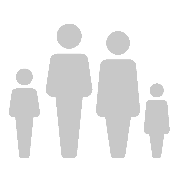 가족사항컴퓨터활용능력프로그램프로그램프로그램평가평가평가평가평가주요결과물주요결과물컴퓨터활용능력--컴퓨터활용능력--컴퓨터활용능력-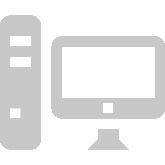 -자격사항프로그램발급기관발급일자자격사항자격사항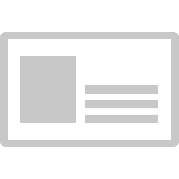 관련 보유기술■ 관련 보유기술■ 관련 보유기술■ 관련 보유기술■ 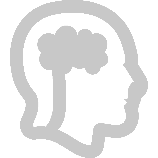 주요수행프로젝트직장 명수행내용주요수행프로젝트주요수행프로젝트주요수행프로젝트주요수행프로젝트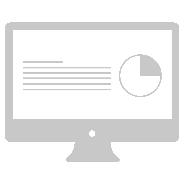 자기소개서